Мастер-класс для педагогов"Дидактическое пособие "Автоматон"                                                            для всестороннего развития детей                                                           дошкольного возраста"Цель: создание плавающего автоматона "лягушка".Задачи:- Развитие представлений о простых механизмах, наблюдательности, любознательности, активности в мыслительных операциях;- Познакомиться с информацией о создании автоматона "лягушка";- Собрать робота, способного плавать;- Провести испытание автоматона "лягушка".Участники: педагоги дошкольного образования.Оборудование: пластиковая герметичная банка, скотч, ножницы, деревянные шпажки, канцелярские резинки, квадрат из пластиковой бутылки 2х2 см «лопасть», ламинированный шаблон лягушки на липучке, емкость с водой.Ожидаемые результаты: дополнительные знания по созданию автоматонов, применение автоматонов в педагогической практике.Ход :Теоретическая часть:Сегодня сложно удивить кого-то роботами. Они уже широко используются в различных областях, выполняя разнообразные задачи. Однако стоит помнить, что автоматоны можно считать предшественниками современных роботов. Автоматон (от греческого — действующий по собственной воле), кукла-автомат — самостоятельно действующий механизм (или совокупность механизмов), выполняющий с помощью внутреннего устройства определённый набор действий по жёстко заданной программе без непосредственного участия человека и имитирующий форму и движения человека либо животного.Интересно, как использовать такие устройства в работе с детьми? Мы убедились, что автоматоны могут способствовать разностороннему развитию детей, укреплять знания, формировать навыки и развивать воображение.                                                                                     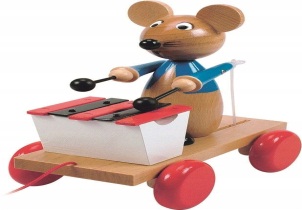 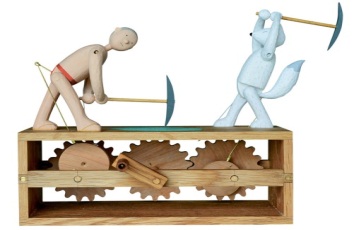 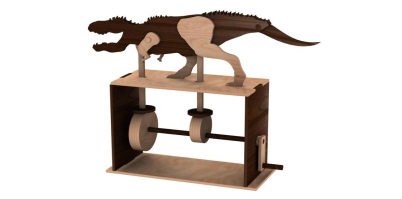 Практическая часть:                      Сегодня мы изготовим автоматон "лягушка":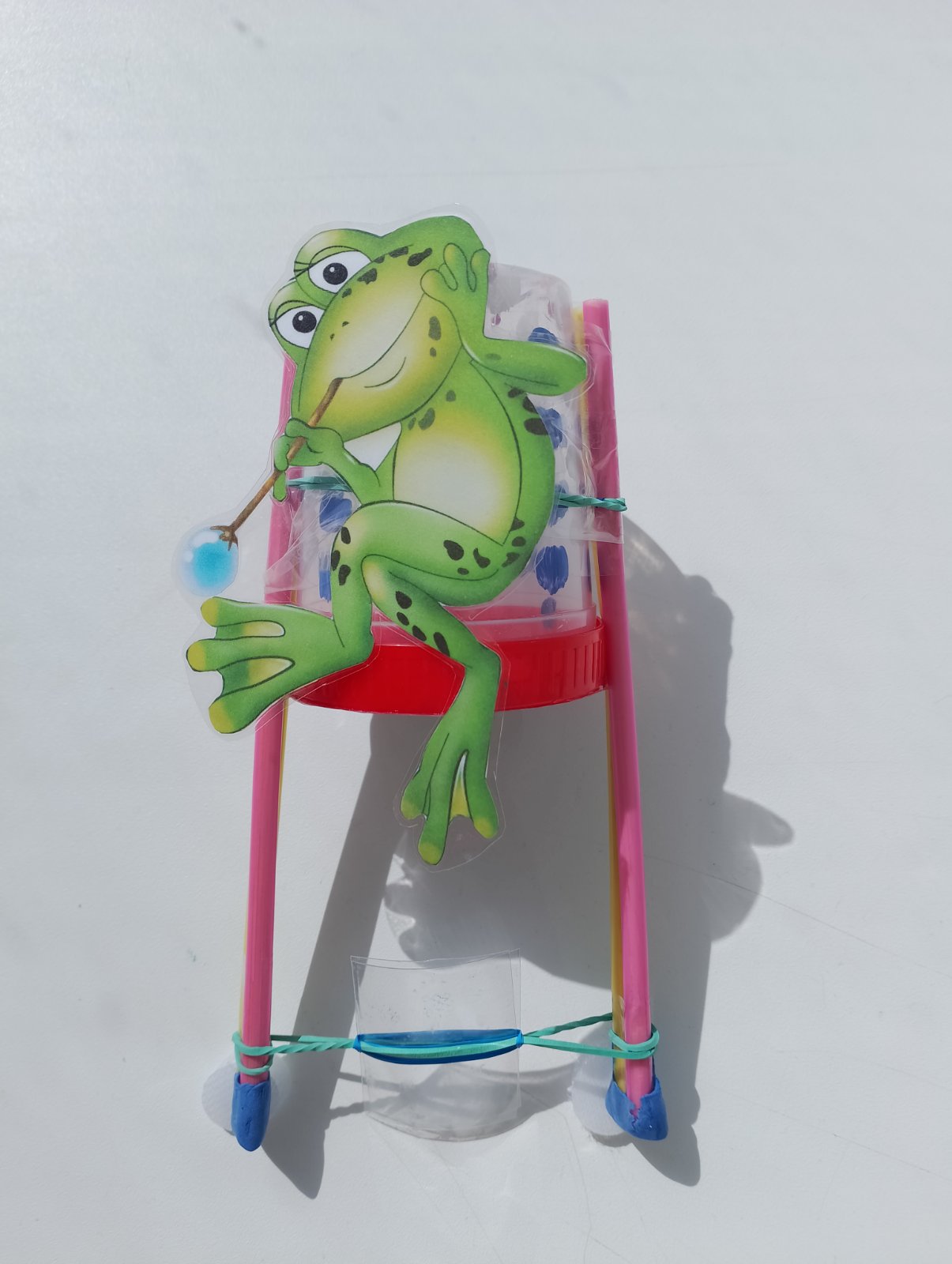 1.Закрепите деревянные шпажки  на пластиковой банке скотчем.2. Канцелярскими резинками зафиксируйте  шпажки к баночке.3. Прикрепите лопасть из пластиковой  бутылки к резинке.                                                         5. Натяните резинку на максимум.4. Приклейте картинку лягушки на  банку.5. Заведите лопасть в направлении на себя.6. Опустите автоматон на воду.Заключение:Мы уверены, что в наше современное время пособия, созданные своими руками, остаются незаменимыми в работе педагогов с детьми дошкольного возраста. Это эффективная игровая технология обучения, прекрасный помощник в работе.                                                                                      Игрушка, сделанная с любовью и из безопасных материалов, развивает тактильное и зрительное восприятие, улучшает моторику рук, развивает речь и позволяет расширять представления о мире.Автоматоны играют важную роль в развитии детей, помогая им формировать навыки, получать знания и учиться. Они способствуют развитию аккуратности, усидчивости, организованности и стремлению к результату, создавая базу для будущей учебной деятельности.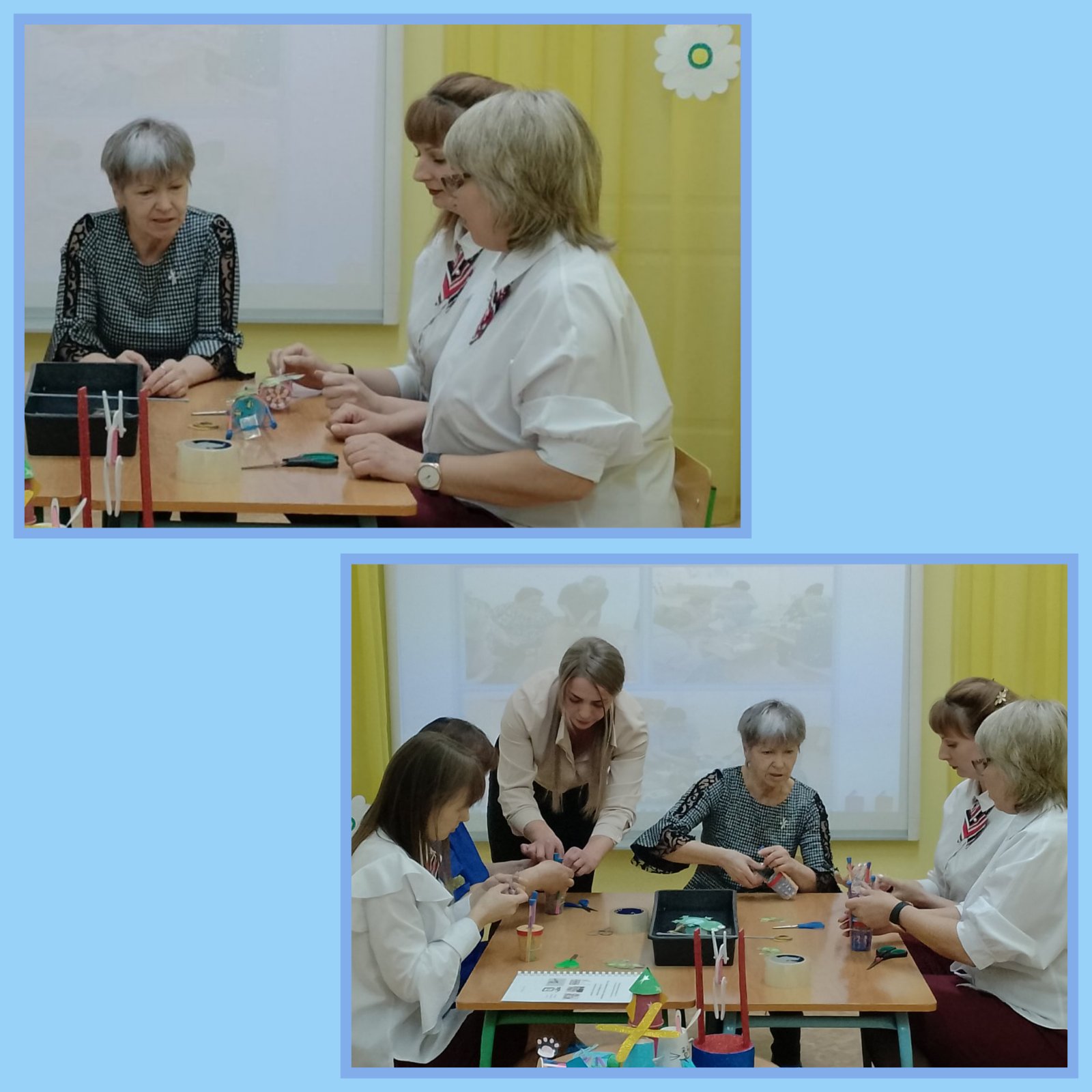                                                                                 Авторы: Гутник А.А.,      Фильченко В.Д.